ADITIVO AO TERMO DE COMPROMISSO E PLANO DE ESTÁGIO (TCE/PE)	CONTROLE INTERNO(ESTUDANTE IFPR EM ESTÁGIO OBRIGATÓRIO OU NÃO OBRIGATÓRIO)	_________________O estudante, com interveniência da Instituto Federal do Paraná (IFPR), celebram o presente Aditivo de Termo de Compromisso e Plano de Estágio com a UCE, em consonância com o art. 82 da lei nº 9.394/96, lei nº 11.788/2008 e resolução IFPR nº 82/2022, mediante as seguintes condições:Cláusula 1º As hipóteses de alterações marcadas com (X) e com opção/redação do quadro completa farão parte do Aditivo de Termo de Compromisso, substituindo a opção/redação equivalente no TCE/PE, a partir da data indicada na cláusula 4º.Cláusula 2º As hipóteses de alterações não utilizadas estão anuladas por meio de traço ou foram removidas do documento.Parágrafo único. Em caso de dúvida em relação a inutilização do campo, considerar-se-á inutilizado.Cláusula 3º As cláusulas do Termo de Compromisso de Estágio e Plano de Estágio que não foram aditadas por este documento permanecem inalteradas.Cláusula 4º A vigência do termo Aditivo ao TCE/PE iniciará em ______ de _____________________ de 20_____, de forma a possibilitar as mudanças/adaptações necessárias para o inteiro cumprimento deste aditivo.E, por estarem de inteiro e comum acordo com as condições deste Aditivo de Termo de Compromisso e Plano de Estágio, as partes assinam em vias de igual teor e forma._____________________, ______ de _____________________ de 20_____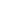 Documento válido somente com a assinatura/ciência do IFPR (SERC ou Direção). Colher as assinaturas da direita para esquerda.ESTUDANTE ESTAGIÁRIO IFPRESTUDANTE ESTAGIÁRIO IFPRESTUDANTE ESTAGIÁRIO IFPRNOME:NOME:NOME:E-MAIL:E-MAIL:TEL: (      ) CURSO:CURSO:CAMPUS:PERÍODO DO CURSO:TURNO:MATRÍCULA:UNIDADE CONCEDENTE DE ESTÁGIO (UCE)UNIDADE CONCEDENTE DE ESTÁGIO (UCE)RAZÃO SOCIAL:CNPJ/CPF: RESPONSÁVEL LEGAL:DOC. (CPF ou SIAPE):E-MAIL:TEL: (       )HIPÓTESES DE ALTERAÇÕES NO TERMO DE COMPROMISSO DE ESTÁGIO E PLANO DE ESTÁGIO(Sinalizar a mudança pretendida com um “X” e preencher todos os campos solicitados)As hipóteses não utilizadas devem ser invalidadas por meio de um traço sobre todo o quado ou removidas do documento.(      ) MUDANÇA DE MODALIDADE: 	(      ) OBRIGATÓRIO PARA NÃO OBRIGATÓRIO	(      ) NÃO OBRIGATÓRIO PARA OBRIGATÓRIO(      ) MUDANÇA DE RESPONSÁVEL LEGAL:	NOME: 	DOC. (CPF ou SIAPE): 	FORMAÇÃO: 	E-MAIL:(      ) MUDANÇA DE SUPERVISOR(A) NA UCE:	NOME: 	DOC (CPF ou SIAPE):	FORMAÇÃO:	E-MAIL:(      ) MUDANÇA DE PROFESSOR(A) ORIENTADOR(A) NO IFPR:	NOME: 	DOC (CPF ou SIAPE):	FORMAÇÃO:	E-MAIL:(      ) MUDANÇA DE PERÍODO DE REALIZAÇÃO:	DE ____/____/____ A ____/____/____ PARA ____/____/____ A ____/____/____(      ) MUDANÇA DE CARGA HORÁRIA SEMANAL:	DE _____ HORAS PARA _____ HORAS(      ) MUDANÇA DE JORNADA DIÁRIA:	DE _____ HORAS PARA _____ HORAS(      ) MUDANÇA DE HORÁRIO POR DIA DA SEMANA – INFORMAR NOVO HORÁRIO COMPLETO:	SEG: ____________________________________________	TER: ____________________________________________	QUA: ____________________________________________	QUI: ____________________________________________	SEX: ____________________________________________(      ) MUDANÇA DE AUXÍLIO FINANCEIRO:	BOLSA AUXÍLIO DE R$ _______________ PARA _______________	AUXÍLIO-TRANSPORTE DE R$ _______________ PARA _______________	OUTROS VALORES DE R$ _______________ PARA _______________	VALOR TOTAL DE R$ _______________ PARA _______________	DADOS BANCÁRIOS DO ESTUDANTE (preencher independente de alteração dos dados bancários):	Banco:	Agência:	C/C: (      ) MUDANÇA DE SEGURO DE ACIDENTES PESSOAIS – DADOS DA NOVA SEGURADORA	OFERTADO POR: 	COMPANHIA: 	APÓLICE: (      ) MUDANÇA NO PLANO DE ESTÁGIO – DESCREVER O NOVO PLANOIFPR (SERC ou Direção)IFPR (Orientador)UCE(Responsável legal)UCE(Supervisor)Estagiário(Estudante IFPR)